City of Meriden - Meriden Senior Center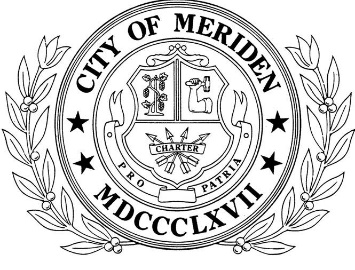 Part Time Mini-Bus Driver 19.75 hours per weekThe City of Meriden is hiring a part-time (19.75 hours per week) Mini-Bus Driver to work in the Senior Center transportation program. The Senior Center is open Monday through Friday, 8:30am to 4:00pm.The Mini-Bus Driver is responsible for transporting senior citizens via mini-bus for shopping and medical appointments. Duties include driving, cleaning and routine maintenance on a mini-bus. Candidates must have a valid State of Connecticut driver’s license, with a CDL, and a passenger endorsement. Knowledge of Meriden streets a plus. Exemplary driving record is necessary.  The hourly salary is $17.13 per hour. This position will work 3 days per week:Monday 8:00am to 4:00pm – w/ half hour lunch Wednesday 8:00am to 4:00pm – w/ half hour lunch Thursday 8:00am to 12:45pm 4.75 hoursApply on line at https://tinyurl.com/meridencareers and e-mail your resumes/applications to humanresources@meridenct.gov.  Applications are also available in the Human Resources Department, City Hall, 142 East Main Street.  Please call to make an appointment. Monday – Friday, 8:00am – 5:00 pm  203.630.4037.Open until filledE.O.E